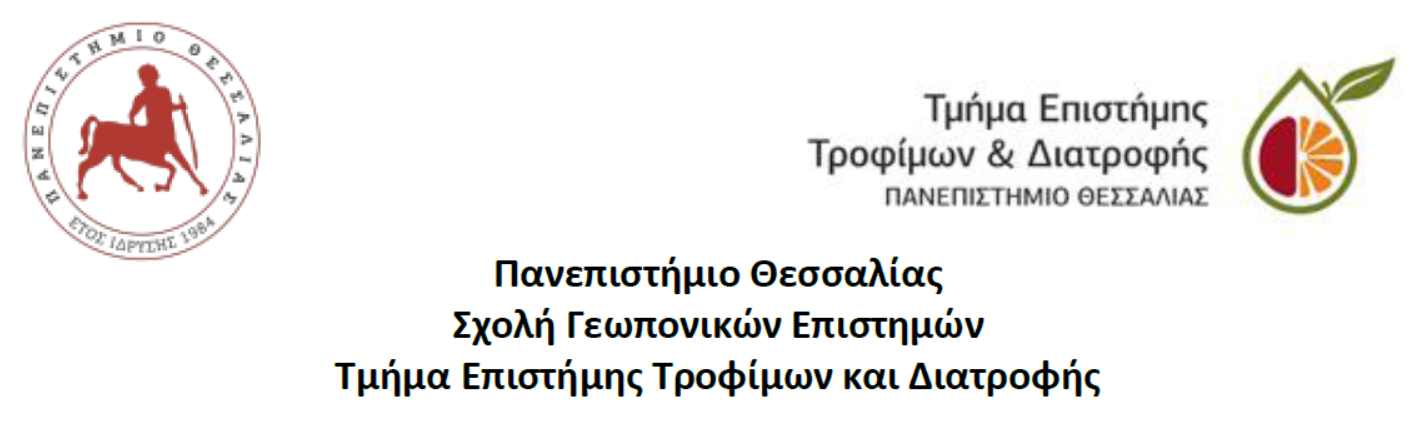 ΑΝΑΚΟΙΝΩΣΗ ΓΙΑ ΠΡΑΚΤΙΚΗ ΑΣΚΗΣΗ ΣΤΟ ΤΕΤΔ ΜΕΣΩ ΕΣΠΑ, 21-12-2023Προσοχή, τρέχουν προθεσμίες! Δείτε τον σύνδεσμο κατωτέρω για δηλώσεις ενδιαφέροντος.Παρακαλώ θερμά, στείλτε μου (gio@hermes.gr) όσοι ενδιαφέρεσθε να ξεκινήσετε τώρα πρακτική μέσω προγράμματος ΕΣΠΑ, τα παρακάτω στοιχεία του πίνακα, ώστε να έχουμε εικόνα για ημερομηνίες. Απαντήστε με πίνακα!Παρακολουθείτε τις ανακοινώσεις !Ιωάννης Γιοβανούδηςhttp://pa.uth.gr/2023/12/19/%ce%b5%ce%ba%ce%b4%ce%ae%ce%bb%cf%89%cf%83%ce%b7-%ce%b5%ce%bd%ce%b7%ce%bc%ce%ad%cf%81%cf%89%cf%83%ce%b7%cf%82-%cf%84%ce%bc%ce%ae%ce%bc%ce%b1%cf%84%ce%bf%cf%82-%ce%b5%cf%80%ce%b9%cf%83%cf%84%ce%ae-6/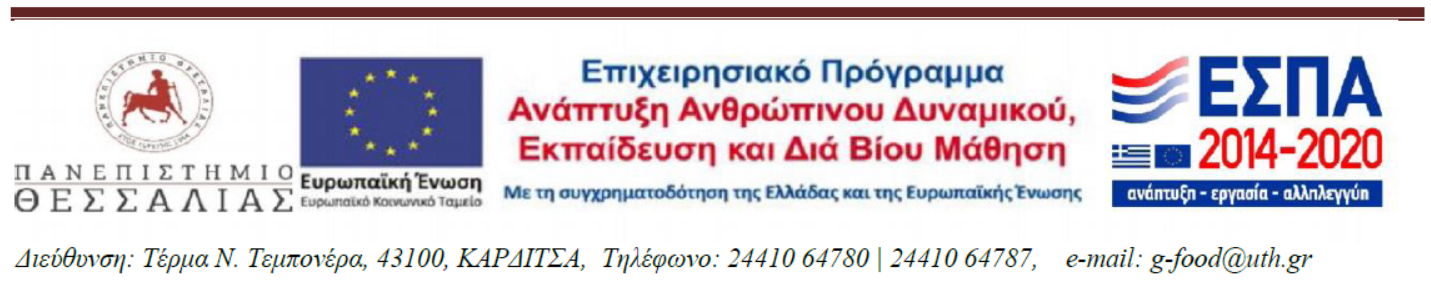 Αριθμός μητρώουονοματεπώνυμοΕίμαι στο εξάμηνοΠόσους μήνες θα κάνω πρακτική μέσω προγράμματος ΕΣΠΑΠότε θα με εξυπηρετούσε να ξεκινήσω